Proposed Response to Liaison Statement from ITU-R WP 5D on Parameters for LTE-Advanced and WirelessMAN-Advanced for use in Sharing StudiesRoger B. MarksConsensii LLCAbstractThis document proposes a response to request from ITU-R Working Party 5D for input related to sharing studies.BackgroundIn a liaison statement dated 27 July entitled “Liaison Statement to 3GPP and IEEE: Parameters for LTE-Advanced and WirelessMAN-Advanced for use in Sharing Studies,” ITU-R Working Party 5D (WP 5D) requested IEEE’s urgent input. The statement is available as IEEE 802.16-12-0516-01 and IEEE 802.18-12-0078-00.The statement requests a response to Part 1 by 26 September 2012, in time for the WP 5D meeting of 3-11 October, and to Part 2 by 31 July 2013.The urgency of this impending issue was raised to the IEEE 802 Executive Committee meeting of Friday July 20 2012, with the plan to respond recorded in the minutes thereof.A Draft Contribution is attached below.ProposalThis contribution is submitted to the IEEE 802.16 WG and to the IEEE 802.18 TAG.The proposal is to have the document be submitted to WP 5D in time for the deadline (26 September 2012, 4 pm UTC, which is 26 September 2012, 9 am PT) following application of Subclause 8.2.2 (“Sponsor subgroup communications with government bodies”) of the IEEE 802 LMSC Operations Manual (Revised 4 September 2012). Specifically, this proposal suggests the following actions:The IEEE 802.16 ITU-R Liaison Group, acting under authorization of the IEEE 802.16 Working Group, should approve a version of the attachment by midday on Wednesday 19 September and post the result to the IEEE 802.16 Mentor document server.The IEEE 802.18 TAG should approve a version of the attachment by midday on Thursday 20 September.The IEEE 802.18 TAG should circulate the draft to the IEEE 802 EC reflector for five-day review, per Subclause 8.2.2 of the IEEE 802 LMSC Operations Manual, beginning shortly after noon on Thursday 20 September.The IEEE 802.16 IEEE 802.16 Working Group, meeting from 4-6 pm on Thursday 20 September, should confirm the pre-authorized approval of the IEEE 802.16 ITU-R Liaison Group.Approval using Subclause 8.2.2 of the IEEE 802 LMSC Operations Manual should be concluded around noon PT on Tuesday 25 September.Submission to ITU-R WP 5D should follow immediately afterward.1	Source informationThis contribution was developed by the IEEE 802.16 Working Group on Wireless Metropolitan Area Networks and the IEEE 802.18 Radio Regulatory Technical Advisory Group, in accordance with the IEEE 802 policies and procedures, and represents the view of those groups. 2	BackgroundThis contribution responds to the 27 July “Liaison Statement to 3GPP and IEEE: Parameters For LTE-Advanced and WirelessMAN-Advanced for use in Sharing Studies.”IEEE appreciates this invitation from Working Party 5D (WP 5D). We understand the urgency of the request and provides our initial response in this contribution.3	Views regarding Part 1This contribution does not raise any specific objections to the use of the parameters of the liaison’s Attachment 1 in the band 790-862 MHz or adjacent frequency ranges. We would like to note that we may have more information to add following input from our partner organizations, recognizing that such input would fail to respond to your stated deadline requirements.As a general comment on Attachment 1 of the liaison, we find that it is increasing difficult to accurately characterize an IMT deployment by “typical” values of parameters related to power, antenna characteristics, cell radius, etc. Increasing demands for data capacity have led to increasingly dense deployments and small cell overlays. The IEEE 802.16 Working Group has responded, for example, by initiating a new standardization project (P802.16q) addressing a multi-tier access network architecture consisting of macrocells and a variety of overlaid smaller cells. Such a system is difficult to characterize with “typical” characteristic deployment parameters.4	Views regarding Part 2Part 2 of the liaison seeks input by 31 July 2013 regarding “suitable frequency ranges” being considered in relation to WRC-15 Agenda Item 1.1. In advance of that deadline, we seek further clarification of the use of the term “suitable.” We could understand this to mean, for example, “suitable for IMT” or “suitable for sharing studies involving IMT.” Any further clarification of WP 5D’s perspectives on suitability would aid our response.Contact:	Michael LYNCHE-mail:	freqmgr@ieee.org_______________ProjectIEEE 802.16 Broadband Wireless Access Working Group <http://ieee802.org/16>IEEE 802.16 Broadband Wireless Access Working Group <http://ieee802.org/16>TitleProposed Response to Liaison Statement from ITU-R WP 5D on Parameters for LTE-Advanced and WirelessMAN-Advanced for use in Sharing StudiesProposed Response to Liaison Statement from ITU-R WP 5D on Parameters for LTE-Advanced and WirelessMAN-Advanced for use in Sharing StudiesDate Submitted2012-09-172012-09-17Source(s)Roger B. MarksConsensii LLC4040 Montview BlvdDenver, CO 80207 USAVoice:	+1 619 393 1913
E-mail: roger@consensii.com*<http://standards.ieee.org/faqs/affiliationFAQ.html>Re:Liaison Statement of 27 July from ITU-R WP 5D on Parameters for LTE-Advanced and WirelessMAN-Advanced for use in Sharing Studies (IEEE 802.16-12-0516-01)Liaison Statement of 27 July from ITU-R WP 5D on Parameters for LTE-Advanced and WirelessMAN-Advanced for use in Sharing Studies (IEEE 802.16-12-0516-01)AbstractThis document proposes a response to request from ITU-R Working Party 5D for input related to sharing studies.This document proposes a response to request from ITU-R Working Party 5D for input related to sharing studies.PurposeThis contribution requests that the ITU-R Liaison Group review the attached proposal and, on that basis, prepare and forward a proposed statement to the IEEE 802.18 Technical Advisory Group for review, and to the IEEE 802.16 Working Group for approval at the Session #81 Closing Plenary.This contribution is copied to the IEEE 802.18 TAG, with a proposed sequence of actions for the 802.18 TAG following input from the IEEE 802.16 ITU-R Liaison Group.This contribution requests that the ITU-R Liaison Group review the attached proposal and, on that basis, prepare and forward a proposed statement to the IEEE 802.18 Technical Advisory Group for review, and to the IEEE 802.16 Working Group for approval at the Session #81 Closing Plenary.This contribution is copied to the IEEE 802.18 TAG, with a proposed sequence of actions for the 802.18 TAG following input from the IEEE 802.16 ITU-R Liaison Group.NoticeThis document does not represent the agreed views of the IEEE 802.16 Working Group or any of its subgroups. It represents only the views of the participants listed in the “Source(s)” field above. It is offered as a basis for discussion. It is not binding on the contributor(s), who reserve(s) the right to add, amend or withdraw material contained herein.This document does not represent the agreed views of the IEEE 802.16 Working Group or any of its subgroups. It represents only the views of the participants listed in the “Source(s)” field above. It is offered as a basis for discussion. It is not binding on the contributor(s), who reserve(s) the right to add, amend or withdraw material contained herein.Copyright PolicyThe contributor is familiar with the IEEE-SA Copyright Policy <http://standards.ieee.org/IPR/copyrightpolicy.html>.The contributor is familiar with the IEEE-SA Copyright Policy <http://standards.ieee.org/IPR/copyrightpolicy.html>.Patent PolicyThe contributor is familiar with the IEEE-SA Patent Policy and Procedures:<http://standards.ieee.org/guides/bylaws/sect6-7.html#6> and <http://standards.ieee.org/guides/opman/sect6.html#6.3>.Further information is located at <http://standards.ieee.org/board/pat/pat-material.html> and <http://standards.ieee.org/board/pat>.The contributor is familiar with the IEEE-SA Patent Policy and Procedures:<http://standards.ieee.org/guides/bylaws/sect6-7.html#6> and <http://standards.ieee.org/guides/opman/sect6.html#6.3>.Further information is located at <http://standards.ieee.org/board/pat/pat-material.html> and <http://standards.ieee.org/board/pat>.Radiocommunication Study Groups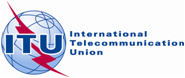 Received:	26  September 2012Subject:	 Document 5D/109, Att. 4.8(Source: Doc. 5D/TEMP/28(Rev.2))Document 5D/IEEE-EReceived:	26  September 2012Subject:	 Document 5D/109, Att. 4.8(Source: Doc. 5D/TEMP/28(Rev.2))26  September 2012Received:	26  September 2012Subject:	 Document 5D/109, Att. 4.8(Source: Doc. 5D/TEMP/28(Rev.2))English only

 SPECTRUM ASPECTSInstitute of Electrical and Electronics Engineers (IEEE)Institute of Electrical and Electronics Engineers (IEEE)Initial Response to Liaison Statement to 3GPP and IEEE on Parameters For LTE-Advanced and WirelessMAN-Advanced for use in Sharing StudiesInitial Response to Liaison Statement to 3GPP and IEEE on Parameters For LTE-Advanced and WirelessMAN-Advanced for use in Sharing Studies